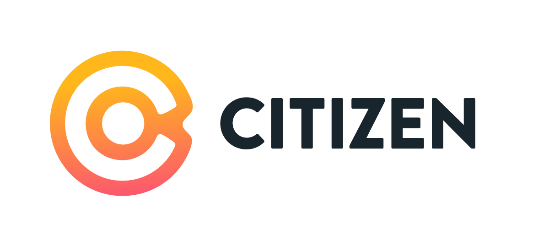 Recruitment and Selection Privacy StatementThe following explains how we Citizen Housing Group Ltd (data controller) intend to use the information you provide in your application, along with your rights, our reasons for requesting it and who will have access to it.For what purpose do we collect your personal information?Entering into a contract for prospective employment purposes and a selection assessment of your suitability for employment.What information do we collect from you?We collect information that is specifically provided by you as part of an application process. We will collect the following (but not limited to):Name, address, email, telephone number			CV (if applicable)Equal opportunities monitoring information (defined as special categories data) - this information is purely for statistical analysis and monitoring purposesAnswers to application questionsAny other information you wish to provide in support of your applicationBy agreeing to this privacy statement, you are allowing us to form a contract that will mean we can use your details and information presented so that we can assess your suitability for employment with us and carry out our statistical analysis.Why do we collect this information and who do we share it with?Details you provide in this application will be:held on our computer systems and may be downloaded by usused to deal with your applicationmade available to us and our processorsused for communication with you regarding the vacancyused to satisfy legal requirementsused for statistical analysisheld and may be used to contact you about other vacanciesWe use some automated screening tools as part of this application process. The answers you provide to one or more of the questions (excluding any special categories/equal opportunity questions) may result in your application being automatically declined. This technology is used to help us manage the high volume of applications we receive and can assure applicants the same outcome would occur if we manually reviewed your application. The reason for the decline will be made available to you in your candidate account.References - Our recruitment process requires that we contact the referees provided by you as part of our checks to ascertain suitability of employment. The content of the reference will not be shared without the referee's permission.For how long does the organisation keep data?We will store your application data for 6 months from this date. After this period, it will be fully deleted. How can I access the information you hold about me?Your rightsWe are dedicated to providing reasonable access to visitors who wish to review the personal information retained when they apply via our website and correct any inaccuracies it may contain. If you choose to register, you may access your profile, correct and update your details, or withdraw your details at any time. To do this, you can access your personal profile by using the secure login. In all cases we will treat requests to access information or change information in accordance with applicable legal requirements.You have the following rights in relation to the way in which we deal with your personal data:the right of erasure or to be forgottenthe right to rectification if information is inaccurate or out of datethe right of data portability (to obtain and reuse your personal data)the right to object to Citizen (data controller) and Networx (data processor) handling of your personal datathe right to withdraw your consent with regards to the handling of your personal datayou have the right to ask for a copy of the information we hold about you (Subject Access Request - S.A.R)You have the right to lodge a complaint with a supervisory authority - the ICOWithin your candidate account, you can also use the Download Data feature to generate an XML file of the current data we hold on you that you have provided and/or have access to within the account.Where you exercise your right to object or withdraw your consent, we may process your personal data without your knowledge or consent where we are permitted or required by law or regulatory requirements to do so. In such a case, we will not process more personal data than is required under the circumstances.To exercise any of the above rights please contact Citizens Data Protection Officer (Mr Shane Murphy) on the address below. Overall responsibility for management of your data resides with Citizens senior information risk owner (Mr Ian Tinsley) at Citizen Housing Group Ltd, 4040, Solihull Parkway, Birmingham Business Park, Birmingham, B37 7YN or dataprotection@citizenhousing.org.ukIf you are not satisfied by our actions, you can seek recourse through our internal complaints’ procedure. If you remain dissatisfied, you have the right to refer the matter to the Information Commissioner (www.ico.org.uk) or seek recourse through the courts.How do we keep your data safe?Citizen takes the security of your data seriously. The organisation has internal policies and controls in place to safeguard that your data is not lost, accidently destroyed, misused or disclosed, and is not accessed except by its employees in the performance of their duties. Our Data protection policy and procedures are available on our intranet One Place. Where the organisation engages contracted third parties to process personal data on its behalf, they do so on the basis of written instructions, are under a duty of confidentiality and are obliged to implement appropriate technical and organisational measures to ensure the security of data.